Российская Федерация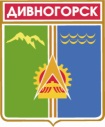 Администрация города ДивногорскаКрасноярского краяР А С П О Р Я Ж Е Н И Е "28"06.2018		            г. Дивногорск	                                  № 1533рО проведении в 2019 году конкурсного отбора проектов инициативного бюджетирования в городе ДивногорскеВ соответствии с Постановлением администрации города от 09.06.2018  N 92п "Об инициативном бюджетировании в городе Дивногорске", руководствуясь статьей 43 Устава города Дивногорска:1. Провести 20.03.2019 конкурсный отбор проектов инициативного бюджетирования в городе Дивногорске.Объем средств, предусмотренных в Решении  Дивногорского городского Совета депутатов «О бюджете города Дивногорска на 2018 год и плановый период 2019-2020 годов» от 19.12.2017г. №23-191-ГС на реализацию проектов инициативного бюджетирования в городе Дивногорске на 2019 год, составляет 500 тысяч рублей.2. Установить:дату начала приема заявок - 05.02.2019;дату окончания приема заявок - 28.02.2019 включительно.3. Определить организатором конкурсного отбора проектов инициативного бюджетирования в городе Дивногорске финансовое управление администрации города.Прием заявок осуществляется финансовым управлением администрации города  по  адресу: 660099, г. Дивногорск, ул. Комсомольская, 2, кабинет 409, телефон: 8 (39144) 3-76-10, время приема заявок с 10.00 до 13.00.4. Утвердить:форму заявки на участие в конкурсном отборе проектов инициативного бюджетирования в городе Дивногорске согласно приложению 1;состав конкурсной комиссии по проведению конкурсного отбора проектов инициативного бюджетирования в городе Дивногорске согласно приложению 2;критерии оценки проектов инициативного бюджетирования в городе Дивногорске (балльная система оценок) согласно приложению 3.5. Настоящее Распоряжение подлежит опубликованию в средствах массовой информации и размещению на официальном сайте администрации города в информационно-телекоммуникационной сети Интернет.Глава города									Е.Е.ОльПриложение 1к Распоряжению администрации городаот  28.06.2018 г.  N 1533р                                 		 ЗАЯВКА                  на участие в конкурсном отборе проектов             инициативного бюджетирования в городе Дивногорске    1.   Наименование   проекта   инициативного   бюджетирования  (далее  -проект): __________________________________________________________________    2. Сведения об инициативной группе:    представитель: _______________________________________________________                                     (Ф.И.О. полностью)    Контактный телефон: _____________________________________________    Состав инициативной группы: _____________                                                 ___            _________                                                       _________________________________________________________________________________________                                                                                                           _____________________________________________________________________.    3. Место реализации проекта (адрес): ______________                                 ___________            _________                                                                                                                         .    4. Краткое описание проекта: ____________________________________________________________________________________________________________                                                                                                           ______.    5. Стоимость проекта:                                                                                    .    5.1. Общая стоимость проекта, рублей: ____                                                                                           ________                      ________                                             _____________.    5.2. Средства инициативной группы, рублей ___________    __________                      ___                                                                                                              _____.    проценты ________                                       ________________________.    6. Ожидаемый срок реализации проекта: ___________             _______                _                                                                                               ______________.                                                  (месяцев, дней)    7. Дополнительная информация и комментарии:_______________________________________________________________________                                                                                                          ____.    8.  Приложения  к  заявке  (протокол  (протоколы) собрания инициативнойгруппы,   проект   инициативного   бюджетирования,   опись   представленных документов и другие материалы):________________________________________________________________________                                                                                                                                                                                    ___.    Представитель инициативной группы:__________________________________________________________________                                               (подпись, Ф.И.О.)    Дата подачи заявки "__" __________ 20__ года.    Время подачи заявки _____ ч. _____ мин.    (заполняется сотрудником организатора конкурсного отбора)    Сотрудник организатора конкурсного отбора__________________________________________________________________  (Ф.И.О., должность сотрудника организатора конкурсного отбора, подпись)Приложение 2к Распоряжениюадминистрации городаот  28.06.2018 г.  N 1533рСОСТАВКОНКУРСНОЙ КОМИССИИ ПО ПРОВЕДЕНИЮ КОНКУРСНОГО ОТБОРА ПРОЕКТОВ ИНИЦИАТИВНОГО БЮДЖЕТИРОВАНИЯ В ГОРОДЕ ДИВНОГОРСКЕПриложение 3к Распоряжению администрации городаот  28.06.2018 г.  N 1533рКРИТЕРИИОЦЕНКИ ПРОЕКТОВ ИНИЦИАТИВНОГО БЮДЖЕТИРОВАНИЯ В ГОРОДЕ ДИВНОГОРСКЕ ПО БАЛЛЬНОЙ СИСТЕМЕКузнецова М.Г.-Первый заместитель Главы города,  председатель комиссии;Урупаха В.И.-заместитель Главы города, заместитель председателя комиссии;Рымарчук А.К.-заместитель Главы города, секретарь комиссии;Чебурашкин К.С.-заместитель Главы города;Мурашов Ю.И.-Председатель городского Совета депутатовЗаянчуковский А.В.-депутат Дивногорского городского Совета депутатов (по согласованию);Будков С.А-депутат Дивногорского городского Совета депутатов (по согласованию);Сморгон А.Л.-член Общественной палаты города Дивногорска (по согласованию);Степаненков В.В.-член Общественной палаты города Дивногорска (по согласованию);Демидов А.Л.-член Общественной палаты города Дивногорска (по согласованию);Шидей Т.В.-член Общественной палаты города Дивногорска (по согласованию).N п/пНаименование критерияЗначение критерияКоличество баллов1Эскизный проектотсутствие эскизного проекта01Эскизный проектналичие эскизного проекта52Использование во время презентации проекта слайдов, видеоматериалов и т.п.отсутствие использования02Использование во время презентации проекта слайдов, видеоматериалов и т.п.наличие использования103Участие инициативной группы в реализации проекта в неденежной форме (материалы, трудовые затраты и другие формы участия)отсутствие участия03Участие инициативной группы в реализации проекта в неденежной форме (материалы, трудовые затраты и другие формы участия)наличие участия154Процент финансового участия инициативной группы в реализации проекта (в процентах от общей стоимости проекта):Процент финансового участия инициативной группы в реализации проекта (в процентах от общей стоимости проекта):Процент финансового участия инициативной группы в реализации проекта (в процентах от общей стоимости проекта):4для инициативных групп, в состав которых входят только физические лица3%54для инициативных групп, в состав которых входят только физические лицасвыше 3% до 5% включительно104для инициативных групп, в состав которых входят только физические лицасвыше 5% до 10% включительно154для инициативных групп, в состав которых входят только физические лицасвыше 10%204для инициативных групп, в состав которых входят физические лица, юридические лица и (или) индивидуальные предприниматели3%54для инициативных групп, в состав которых входят физические лица, юридические лица и (или) индивидуальные предпринимателисвыше 3% до 10% включительно104для инициативных групп, в состав которых входят физические лица, юридические лица и (или) индивидуальные предпринимателисвыше 10% до 20% включительно154для инициативных групп, в состав которых входят физические лица, юридические лица и (или) индивидуальные предпринимателисвыше 20%204для инициативных групп, в состав которых входят только юридические лица и (или) индивидуальные предприниматели3%54для инициативных групп, в состав которых входят только юридические лица и (или) индивидуальные предпринимателисвыше 3% до 15% включительно104для инициативных групп, в состав которых входят только юридические лица и (или) индивидуальные предпринимателисвыше 15% до 30% включительно154для инициативных групп, в состав которых входят только юридические лица и (или) индивидуальные предпринимателисвыше 30%205Доступность проекта для маломобильных групп населения и семей с детьми-инвалидамиотсутствие доступности05Доступность проекта для маломобильных групп населения и семей с детьми-инвалидаминаличие доступности106Возможность дальнейшего использования результатов проекта (дальнейшая жизнь проекта)на короткий срок (до 1 года)56Возможность дальнейшего использования результатов проекта (дальнейшая жизнь проекта)на среднюю перспективу (до 5 лет)106Возможность дальнейшего использования результатов проекта (дальнейшая жизнь проекта)на длительную перспективу (свыше 5 лет)157Востребованность проекта (предварительное обсуждение проекта, подписные листы, анкеты, предварительные собрания, подомовой обход, в группе в социальных сетях)отсутствие документального подтверждения востребованности07Востребованность проекта (предварительное обсуждение проекта, подписные листы, анкеты, предварительные собрания, подомовой обход, в группе в социальных сетях)наличие документального подтверждения востребованности158Социальная значимость проекта (общественная доступность для жителей, острота проблемы)низкая08Социальная значимость проекта (общественная доступность для жителей, острота проблемы)средняя58Социальная значимость проекта (общественная доступность для жителей, острота проблемы)высокая109Максимальное количество балловМаксимальное количество баллов100